Сумська міська радаVIІ СКЛИКАННЯ LXXV СЕСІЯРІШЕННЯвід 27 травня 2020 року № 6934-МРм. СумиРозглянувши звернення громадянина, надані документи, відповідно до протоколу засідання постійної комісії з питань архітектури, містобудування, регулювання земельних відносин, природокористування та екології Сумської міської ради від 09.04.2020 № 189, статей 12, 40, 79-1, 118, 121, 122 Земельного кодексу України, статті 50 Закону України «Про землеустрій», частини третьої статті 15 Закону України «Про доступ до публічної інформації», керуючись пунктом 34 частини першої статті 26 Закону України «Про місцеве самоврядування в Україні», Сумська міська рада ВИРІШИЛА:Відмовити Кльопці Борису Олександровичу в наданні дозволу на розроблення проекту землеустрою щодо відведення земельної ділянки у власність за адресою: м. Суми, вул. Баранівська, буд. № 29, орієнтовною площею 0,0500 га для будівництва і обслуговування жилого будинку, господарських будівель і споруд у зв’язку невідповідністю нормам статті 79-1 Земельного кодексу України, а саме неможливістю формування земельної ділянки у бажаних розмірах в порядку її відведення із земель комунальної власності за проектом землеустрою, оскільки земельна ділянка, яка зазначена на доданих до клопотання графічних матеріалах, є частиною сформованої земельної ділянки площею 0,0700 га, кадастровий номер 5910136600:08:017:0059.Сумський міський голова                                                                    О.М. ЛисенкоВиконавець: Клименко Ю.М.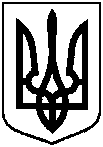 Про відмову Кльопці Борису Олександровичу в наданні дозволу на розроблення проекту землеустрою щодо відведення земельної ділянки у власність за адресою: м. Суми,                           вул. Баранівська, буд. № 29